						Daniel J. McLaughlin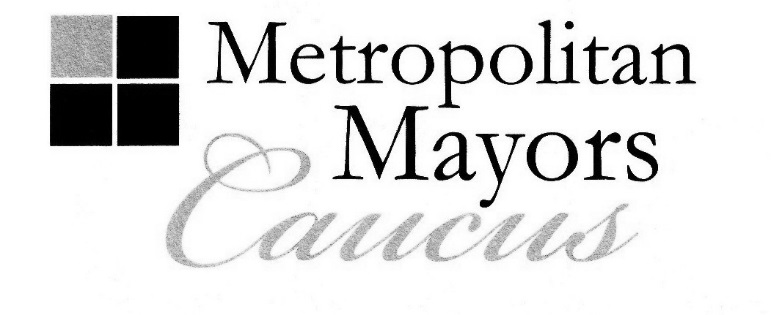 						Mayor, Village of Orland Park						Executive Board Chairman						Rahm Emanuel						Mayor, City of Chicago						Executive Board Vice Chairman						Jim Holland						Mayor, Village of Frankfort						Executive Board SecretaryAGENDAHousing and Community Development CommitteeTuesday, August 11, 20159:30 a.m.Metropolitan Mayors Caucus/CMAP Offices233 S. Wacker Drive, Suite 800Chicago, IL 606069:30 a.m.	I.  	Welcome and Introductions	Mayor Jeffrey Sherwin, City of Northlake, Committee Chair	9:35 a.m.	III.	Key Housing Market Indicators: Regional Trends and PatternsGeoff Smith, DePaul University Institute for Housing Studies10:05 a.m.	IV.	Update on the New Home Market Chris Huecksteadt, Metrostudy10:35 a.m.	V.	IHDA Blight Reduction Program Round 2 Funding			Nicki Pecori Fioretti and Bill Erdmier, Illinois Housing Development Authority10:55 a.m.	V.	Other Business11:00 a.m.	V.	Adjourn			Next Meeting: October 13, 2015 at 9:30amCity of Chicago ∙ DuPage Mayors and Managers Conference ∙ Lake County Municipal League ∙ McHenry County Council of GovernmentsMetro West Council of Governments ∙ Northwest Municipal Conference ∙ South Suburban Mayors and Managers AssociationSouthwest Conference of Mayors ∙ West Central Municipal Conference ∙ Will County Governmental League233 South Wacker Drive, Suite 800, Chicago, Illinois 60606Tel: 312.201.4505 	Fax: 312.258.1851www.mayorscaucus.org